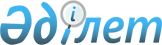 Об установлении публичного сервитута на земельные участкиПостановление акимата города Костаная Костанайской области от 9 февраля 2024 года № 202
      В соответствии с подпунктом 5-1 со статьей 18, пунктом 4 статьи 69 Земельного кодекса Республики Казахстан, статьей 31 Закона Республики Казахстан "О местном государственном управлении и самоуправлении в Республике Казахстан", на основании землеустроительных проектов, утвержденных приказами государственного учреждения "Отдел земельных отношений акимата города Костаная" от 9 января 2024 года № 6, от 16 января 2024 года № 15, № 16 акимат города Костаная ПОСТАНОВЛЯЕТ:
      1. Установить государственному коммунальному предприятию "Костанай-Су" акимата города Костаная государственного учреждения "Отдел жилищно-коммунального хозяйства, пассажирского транспорта и автомобильных дорог акимата города Костаная" из категории земель населенных пунктов публичные сервитуты на земельные участки, согласно приложению к настоящему постановлению.
      2. Государственному учреждению "Отдел земельных отношений акимата города Костаная" в установленном законодательством Республики Казахстан порядке обеспечить:
      1) направление настоящего постановления в течение пяти рабочих дней со дня подписания на официальное опубликование в эталонном контрольном банке нормативных правовых актов Республики Казахстан;
      2) размещение настоящего постановления на интернет-ресурсе акимата города Костаная после его официального опубликования.
      3. Контроль за исполнением настоящего постановления возложить на курирующего заместителя акима города Костаная.
      4. Настоящее постановление вводится в действие по истечении десяти календарных дней после дня его первого официального опубликования. Перечень земельных участков, на которые устанавливаются публичные сервитуты государственному коммунальному предприятию "Костанай-Су" акимата города Костаная государственного учреждения "Отдел жилищно-коммунального хозяйства, пассажирского транспорта и автомобильных дорог акимата города Костаная"
      1) земельный участок, расположенный по адресу: город Костанай, по улице Летунова в границах улиц Тәуелсіздік-Пушкина, по улице Пушкина в границах улиц Летунова- 1 Мая, общей площадью 0,5800 гектар, для реконструкции самотечного канализационного коллектора;
      2) земельный участок, расположенный по адресу: город Костанай, по улице Ленинградской в границах улицы Ленинградской, 33 – улицы Садовая, в границах улицы Садовая – улицы Гагарина, общей площадью 0,8123 гектар, для реконструкции самотечного канализационного коллектора;
      3) земельный участок, расположенный по адресу: город Костанай, 1-й проезд Лермонтова в границах улицы Лермонтова-Заводская, по улицы Заводская в границах 1-й проезд Лермонтова-улицы Набережная, общей площадью 0,5747 гектар, для реконструкции самотечного канализационного коллектора.
					© 2012. РГП на ПХВ «Институт законодательства и правовой информации Республики Казахстан» Министерства юстиции Республики Казахстан
				
      Аким 

М. Жундубаев
 Приложение к постановлению акиматаот 9 февраля 2024 года№ 202